ҠАРАР                                                                                 ПОСТАНОВЛЕНИЕ«24» январь 2023 й.                                № 6                            «24» января 2023 г.Об утверждении плана мероприятийпо охране окружающей среды и экологической безопасности сельского поселения Староматинский сельсовет муниципального района Бакалинский район Республики Башкортостан на 2023 год.В целях улучшения состояния окружающей среды, обеспечения санитарных норм содержания территории сельского поселения Староматинский сельсовет муниципального района Бакалинский район Республики Башкортостан и сохранения здоровья населения, администрация сельского поселения Староматинский сельсовет муниципального района Бакалинский район Республики БашкортостанПОСТАНОВЛЯЕТ: 1. Утвердить план мероприятий по охране окружающей среды и экологической безопасности сельского поселения  Староматинский сельсовет муниципального района Бакалинский район Республики Башкортостан на 2022 год (приложение).2. Контроль за исполнением данного постановления оставляю за собой. Глава сельского поселения Староматинский сельсовет муниципального района Бакалинский район Республики Башкортостан			                               Т.В. Кудряшова                                                                                           Приложение № 1                                                                                            к постановлению администрации                                                                                           сельского поселения Староматинский                                                                                            сельсовет муниципального района                                                                                            Бакалинский район РБ                                                                                           от  24.01.2023 г. № 6План мероприятий по охране окружающей среды и экологической безопасности      на 2023 годУправляющий делами                                                      Ю.Ю.Васильева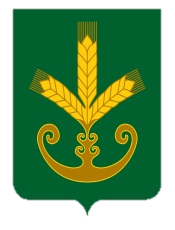 Башкортостан РеспубликаҺыБакалы районы муниципаль районыныңИςке Маты ауыл советыауыл биләмәһе Хакимиәте__________________________________Республика БашкортостанАдминистрация сельского поселенияСтароматинский сельсоветмуниципального районаБакалинский район_______________________________№п/пНаименование мероприятияСроки реализацииОтветственный исполнитель1.Заключить Соглашения с региональным оператором на вывоз ТКО, с «Экосити» на вывоз ртутьсодержащих особо опасных отходов.  февральадминистрация2Проведение регулярной уборки на территории, прилегающей к зданию администрации, территорий общего назначенияежедневноадминистрация3.Соблюдение предельного объема накопления отходов потребленияВесь периодадминистрация4.Осуществление контроля  за своевременным вывозом отходов, особо опасных (ртутьсодержащих) отходов с эко-боксов.Весь периодадминистрация5.Выявление и ликвидация несанкционированных свалок и организаций сбора мусораВ течение годаадминистрация6.Благоустройство  населенных пунктов и прилегающих территорий поселения, в том числе кладбищ: организация субботниковАпрель, октябрь, май, сентябрьадминистрация7.Участие в экологических субботниках, десантах, акциях «Зеленая Весна», «Посади дерево», «Зеленая Башкирия», «Чистые берега». апрель-сентябрьадминистрация8.Озеленение поселения:  посадка деревьев.Апрельадминистрация9.Контроль по организации выпаса крупного рогатого скота, содержащегося в личных подсобных хозяйствах гражданII. III кварталадминистрация10.Защита земель от загрязнения отходами потребления (установка урн, прополка сорняков).II. III кварталадминистрация11.Выполнение предписаний, выданных уполномоченными организациями в области охраны окружающей среды.Согласно указанных сроковадминистрация12.Благоустройство контейнерных площадок (бетонирование оснований), установка контейнерных площадок на кладбищах. В течение годаадминистрация13.Сходы граждан на территории СП по вопросам ТКО, соблюдение природоохраняемого законодательства, экологической безопасности. В течении годаадминистрация14.Благоустройство родника «Чишма» в с. Старые Маты в рамках программы «Живые родники»  май-сентябрь администрация15.Ревизия, ремонт водозаборов СП в течение годаадминистрация